แบบรายงานผลการประเมิน
คุณธรรม ความโปร่งใสในการดำเนินการของหน่วยงานภาครัฐ
ประจำปี พ.ศ. ๒๕๕๘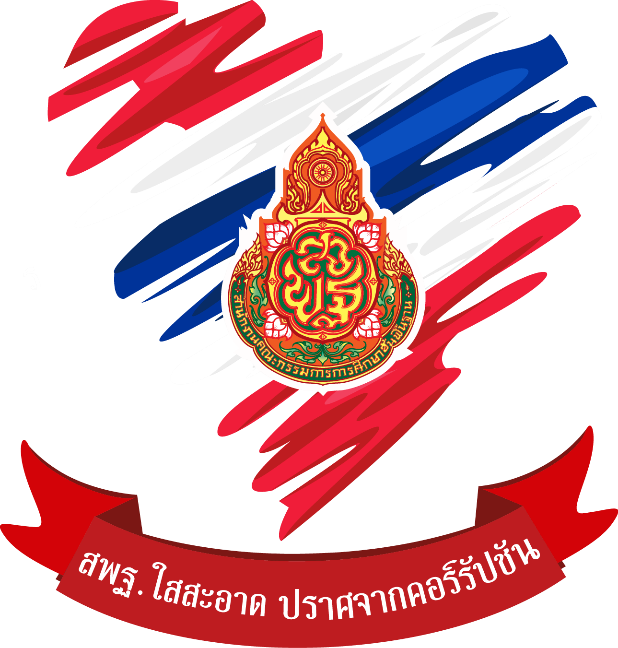 โรงเรียนบ้านหนองขามนาดี  สพป.นครราชสีมา เขต 6
สำนักงานคณะกรรมการการศึกษาขั้นพื้นฐานคำนำ	สำนักงานคณะกรรมการการศึกษาขั้นพื้นฐาน ร่วมกับสำนักงานคณะกรรมการป้องกันและปราบปรามการทุจริตแห่งชาติ (สำนักงาน ป.ป.ช.)  โดยสำนักงานคณะกรรมการการศึกษาขั้นพื้นฐาน (สพฐ.) ได้อนุมัติให้สำนักพัฒนานวัตกรรมการจัดการศึกษา ดำเนินงานโครงการเสริมสร้างคุณธรรม จริยธรรมและ            ธรรมาภิบาลในสถานศึกษา “ป้องกันการทุจริต” (โครงการโรงเรียนสุจริต)ตั้งแต่ปีงบประมาณ ๒๕๕๖                 ถึงปีงบประมาณ  ๒๕๕๘  และเพื่อตรวจสอบคุณธรรมและความโปร่งใสในการดำเนินงานของหน่วยงานภาครัฐสำนักงานคณะกรรมการการศึกษาขั้นพื้นฐาน  ร่วมกับสำนักงาน ป.ป.ช. ได้ร่วมกันจัดทำแบบประเมินคุณธรรมและความโปร่งใสในการดำเนินงานของหน่วยงานภาครัฐ  (Integrity and Transparency Assessment : ITA)  ขึ้นและในปีงบประมาณ  ๒๕๕๘ สำนักงานคณะกรรมการการศึกษาขั้นพื้นฐาน  ได้มอบหมาย                  ให้สำนักงานเขตพื้นที่การศึกษา  ประเมินโรงเรียนสุจริตต้นแบบโดยใช้เครื่องมือประเมินคุณธรรมและ                ความโปร่งใส ๓ แบบ ได้แก่ ๑) Internal Integrity and Transparency Assessment๒) External Integrity and Transparency Assessment๓) Evidence-based Integrity and Transparency Assessment  หลังจากสำนักงานเขตพื้นที่การศึกษาได้ดำเนินการประเมินโรงเรียนสุจริตต้นแบบตามกระบวนการและขั้นตอน ตามที่โครงการโรงเรียนสุจริตกำหนดเสร็จเรียบร้อยแล้ว ให้จัดทำแบบรายงานผลการประเมินคุณธรรมและความโปร่งใสในการดำเนินงานของหน่วยงานภาครัฐ ประจำปี พ.ศ. ๒๕๕๘ ของโรงเรียนทีประเมินส่งสำนักพัฒนานวัตกรรมการจัดการศึกษา สำนักงานคณะกรรมการการศึกษาขั้นพื้นฐาน ตามแบบรายงานผลการประเมินคุณธรรม ความโปร่งใสในการดำเนินการของหน่วยงานภาครัฐฉบับนี้		หวังว่าแบบรายงานผลการประเมินคุณธรรมและความโปร่งใสในการดำเนินงานของโรงเรียนบ้านหนองขามนาดี   ประจำปี พ.ศ. ๒๕๕๘ ที่จัดทำขึ้นนี้คงจะเป็นประโยชน์ต่อผู้เกี่ยวข้องทุกฝ่าย และนำผลการประเมินไปใช้ในการพัฒนาสถานศึกษาต่อไป หากมีข้อสงสัยประการใดสามารถสอบถามข้อมูลเพิ่มเติมได้โดยตรงจากผู้รับผิดชอบโครงการโรงเรียนสุจริต สำนักพัฒนานวัตกรรมการจัดการศึกษา สำนักงานคณะกรรมการการศึกษาขั้นพื้นฐาน และขอขอบคุณคณะทำงานทุกท่านที่มีส่วนร่วมในการจัดทำเอกสารฉบับนี้จนสำเร็จลุล่วงด้วยดีไว้ ณ โอกาสนี้										สำนักพัฒนานวัตกรรมการจัดการศึกษา	สำนักงานคณะกรรมการการศึกษาขั้นพื้นฐานบทสรุป (สำหรับผู้บริหาร)จากที่สำนักงานคณะกรรมการการศึกษาขั้นพื้นฐาน (สพฐ.) ได้อนุมัติให้สำนักพัฒนานวัตกรรม              การจัดการศึกษา  ดำเนินงานโครงการเสริมสร้างคุณธรรม จริยธรรมและธรรมาภิบาลในสถานศึกษา “ป้องกันการทุจริต” (โครงการโรงเรียนสุจริต)  ตั้งแต่ปีงบประมาณ ๒๕๕๖  ถึงปีงบประมาณ  ๒๕๕๘  และเพื่อตรวจสอบคุณธรรมและความโปร่งใสในการดำเนินงานของหน่วยงานภาครัฐ  สำนักงานคณะกรรมการการศึกษาขั้นพื้นฐาน  ร่วมกับสำนักงาน ป.ป.ช. ได้ร่วมกันจัดทำแบบประเมินคุณธรรมและความโปร่งใสในการดำเนินงานของหน่วยงานภาครัฐ  (Integrity and Transparency Assessment : ITA) ขึ้น  และในปีงบประมาณ  ๒๕๕๘  ได้นำไปใช้ในการประเมินในโรงเรียนบ้านหนองขามนาดี  ตำบลแก้งสนามนาง อ.แก้งสนามนาง จ.นครราชสีมา   ซึ่งได้ผลการประเมินเป็นดังนี้ ความโปร่งใส (Transparency)  ประเมินจากความคิดเห็นของประชาชนผู้รับบริการหรือผู้มีส่วนได้ส่วนเสียตามประสบการณ์ในการรับบริการจากหน่วยงานภาครัฐ  และจากข้อมูลเอกสาร/หลักฐานเชิงประจักษ์ (Evidence - Based)  บนพื้นฐานของข้อเท็จจริงในการดำเนินงานของหน่วยงาน คิดเป็นร้อยละ ๘๐.๖๙  ระดับสูงมากความพร้อมรับผิด (Accountability)  ประเมินจากความคิดเห็นของประชาชน  ผู้รับบริการหรือผู้มีส่วนได้ส่วนเสียตามประสบการณ์ในการรับบริการจากหน่วยงานภาครัฐ   คิดเป็นร้อยละ ๘๙.๗๔  ระดับ สูงมากคุณธรรมการให้บริการของหน่วยงานภาครัฐให้บริการของหน่วยงาน  (Integrity in Service Delivery) ประเมินจากการรับรู้และประสบการณ์โดยตรงของประชาชนผู้รับบริการหรือผู้มีส่วนได้ส่วนเสียที่มีต่อการให้บริการของหน่วยงานภาครัฐ  คิดเป็นร้อยละ ๘๙.๐๐ ระดับสูงมากวัฒนธรรมคุณธรรมในองค์กร (Integrity Culture) ประเมินจากความคิดเห็นของเจ้าหน้าที่ภายในหน่วยงานภาครัฐ และจากข้อมูลเอกสาร/หลักฐานเชิงประจักษ์ (Evidence - Based) บนพื้นฐานของข้อเท็จจริงในการดำเนินงานของหน่วยงาน  คิดเป็นร้อยละ ๖๗.๑๕  ระดับสูงคุณธรรมการทำงานในหน่วยงาน (Work Integrity) ประเมินจากความคิดเห็นของเจ้าหน้าที่ภายในหน่วยงานภาครัฐที่มีต่อการดำเนินงานของหน่วยงาน  คิดเป็นร้อยละ ๘๓.๓๐  ระดับสูงมากอภิปรายผล	จากข้อสรุป  ปัจจัยที่ทำให้ทางโรงเรียนบ้านหนองขามนาดี   ยังไม่สามารถได้คะแนนเต็มจากการประเมินเนื่องมาจากสาเหตุ  ดังต่อไปนี้ ทางโรงเรียนยังขาดการควรมีการประชุมภายในองค์กรเพื่อให้ความรู้  การป้องกันผลประโยชน์ทับซ้อนแก่เจ้าหน้าที่  ทางโรงเรียนยังไม่มีการจัดทำคู่มือหรือประมวลจริยธรรมเกี่ยวกับการปฏิบัติงานเพื่อป้องกันผลประโยชน์ทับซ้อน  ทางโรงเรียนยังไม่มีการให้ความรู้ตามคู่มือหรือประมวลจริยธรรมเกี่ยวกับการป้องกันผลประโยชน์ทับซ้อนแก่เจ้าหน้าที่  ทางโรงเรียนยังขาดการปรับปรุง ขั้นตอนการปฏิบัติงาน หรือระเบียบเพื่อป้องกันผลประโยชน์ทับซ้อน ทางโรงเรียนยังไม่มีรายงานผลการปฏิบัติงานเพื่อป้องกันผลประโยชน์ทับซ้อนและข้อเสนอแนะทางโรงเรียนยังไม่มีการนำข้อเสนอแนะจากรายงานผลการปฏิบัติงานเพื่อป้องกันผลประโยชน์ทับซ้อนไปปรับปรุงระบบการทำงาน  ทางโรงเรียนยังไม่มีการวิเคราะห์ผลการดำเนินงานตามแผนปฏิบัติการป้องกันและปราบปรามการทุจริตของหน่วยงานประจำปี พ.ศ. ๒๕๕๗  ทางโรงเรียนยังไม่มีแผนการป้องกันและปราบปรามการทุจริตต่อ  ในปีงบประมาณ พ.ศ. ๒๕๕๘  ทางโรงเรียนยังไม่มีแผนปฏิบัติการด้านการป้องกันและปราบปรามการทุจริต ประจำปีงบประมาณ  พ.ศ. ๒๕๕๙  ทางโรงเรียนยังไม่มีมีการรวมกลุ่มของเจ้าหน้าที่ ในหน่วยงานเพื่อการบริหารงาน ที่โปร่งใส  ทางโรงเรียนยังไม่มีกิจกรรมที่แสดงถึง ความพยายามที่จะปรับปรุง การบริหารงานของหน่วยงานให้มีความโปร่งใสยิ่งขึ้นข้อเสนอแนะทางโรงเรียนยังขาดการควรมีการประชุมภายในองค์กรเพื่อให้ความรู้  การป้องกันผลประโยชน์ทับซ้อนแก่เจ้าหน้าที่ทางโรงเรียนควรมีการจัดทำคู่มือหรือประมวลจริยธรรมเกี่ยวกับการปฏิบัติงานเพื่อป้องกันผลประโยชน์ทับซ้อนทางโรงเรียนควรมีการให้ความรู้ตามคู่มือหรือประมวลจริยธรรมเกี่ยวกับการป้องกันผลประโยชน์ทับซ้อนแก่เจ้าหน้าที่ทางโรงเรียนควรมีการปรับปรุง ขั้นตอนการปฏิบัติงาน หรือระเบียบเพื่อป้องกันผลประโยชน์ทับซ้อนทางโรงเรียนควรมีรายงานผลการปฏิบัติงานเพื่อป้องกันผลประโยชน์ทับซ้อนและข้อเสนอแนะทางโรงเรียนควรมีการนำข้อเสนอแนะจากรายงานผลการปฏิบัติงานเพื่อป้องกันผลประโยชน์ทับซ้อนไปปรับปรุงระบบการทำงานทางโรงเรียนควรมีการวิเคราะห์ผลการดำเนินงานตามแผนปฏิบัติการป้องกันและปราบปรามการทุจริตของหน่วยงานประจำปี พ.ศ. ๒๕๕๗ สารบัญ	เนื้อหา										หน้าบทนำ 										 ๑ข้อมูลพื้นฐาน 									 ๒ขั้นตอนการประเมิน 								 ๕การวิเคราะห์และแปลผล 								 ๗ขั้นตอนการแปลผล 								 ๘ภาคผนวก 									 ๑๓